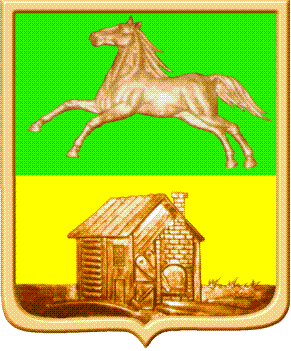 НОВОКУЗНЕЦКИЙ ГОРОДСКОЙ ОКРУГадминистрация  города  нОВОКУЗНЕЦКАкомитет  образования   и  наукиП р и к а зот	10.01.2018							№ 17О проведении городского заочногоконкурса творческих работ«Жизнь в гармонии с природой» На основании приказа КОиН от 26.06.2017 № 750 «О плане городских конкурсов и  мероприятий с учащимися на 2017/2018 учебный год»приказываю:1. Утвердить Положение о проведении городского заочного конкурса творческих работ «Жизнь в гармонии с природой» (муниципальный этап областного конкурса) согласно приложению к настоящему приказу.2.  МБОУ ДО «Городской Дворец детского (юношеского творчества им. Н. К. Крупской» (Попова И.А.) организовать и провести 16 февраля 2018 года городской заочный конкурс творческих работ «Жизнь в гармонии с природой» (муниципальный этап областного конкурса). 3. Заведующим районными отделами образования КОиН (Полежаева О.В., Стрепан С.В., Резниченко В.Н., Самойлова М.П., Рагозина Т.Н., Кладова Г.В.) довести до сведения образовательных учреждений района информацию о проведении городского заочного конкурса творческих работ «Жизнь в гармонии с природой» (муниципальный этап областного конкурса). 4. Контроль за исполнением приказа возложить на заместителя председателя КОиН Панченко Л.И. Председатель комитета						Ю.А. СоловьеваПриложение к приказу от ______  № __________                творческих работ «Жизнь в гармонии с природой»                       (муниципальный этап областного конкурса)                                                  (далее-конкурс)1. Состав организационного комитета.- Соловьева Ю.А., председатель организационного комитета, председатель КОиН;-   Попова И.А., директор МБОУ ДО «ГДДЮТ им. Н.К. Крупской»;- Беликов В.А., заместитель директора МБОУ ДО «ГДДЮТ им. Н.К. Крупской»;-  Прокопьева О.М., методист туристско-краеведческого отдела МБОУ ДО «ГДДЮТ им. Н.К. Крупской»;- Макашова И.В., учитель географии высшей категории, МБОУ «Гимназия №73» (по согласованию);- Рябов В.А., кандидат географических наук, декан НФИ КемГУ (по согласованию);- Чубова З.Н., заведующий туристско-краеведческим отделом МБОУ ДО «ГДДЮТ им. Н.К. Крупской». 2. Общие положения.2.1 Цель конкурса: повышение интереса учащихся к краеведению через развитие их творческой деятельности.2.2 Задачи конкурса:- воспитание активной гражданской позиции юных кузбассовцев;- привлечение внимания учащихся к краеведческой деятельности и    проблемам взаимоотношения человека с природой;- развитие и поддержка талантливых детей.3. Участники конкурса.3.1 К участию в конкурсе приглашаются учащиеся образовательных учреждений Новокузнецкого городского округа, занимающихся туристско–краеведческой деятельностью в возрасте от 12 до 17 лет (определяется по дате рождения).3.2 Конкурс проводится по двум возрастным группам:- младшая группа – учащиеся 12-14 лет;- старшая группа – учащиеся 15-17 лет.4. Срок и место проведения конкурса.Время подведения итогов конкурса - 16 февраля 2018 года в Центре туризма и краеведения МБОУ ДО «Городской Дворец детского (юношеского) творчества им. Н.К. Крупской» (Бардина, 5).5. Номинации и требования к конкурсным работам	Каждую работу должен представлять один автор. От одного автора принимается не более одной работы в каждой номинации. Каждый участник гарантирует личное авторство по отношению к представленной работе и исходному материалу, все фото или видеоматериалы, а также закадровый текст должны быть авторскими. При обнаружении факта плагиата организаторы вправе снимать работу с конкурса. На конкурс не принимаются (и не регистрируются) работы, не имеющие отношения к темам номинаций или выполненные с нарушением указанных требований. Поступление конкурсных работ рассматривается как согласие автора на частичное или полное их использование с соблюдением авторских прав, в т.ч. опубликование на web-сайтах.К каждой работе должна прилагаться заявка (приложение № 1).5.1. Номинация «Фотоискусство»Тема: «Фоторепортаж о походе». Цикл фотографий (не менее 3 шт., не более 5 шт.) о туристском походе (путешествии, экспедиции, экскурсии).Требования:1. Размер фоторабот 20 х , чёрно-белые или цветные, без фоторамок;2. Цикл фоторабот должен быть скомплектован в отдельную папку;3. Работа должна сопровождаться аннотацией. Необходимо указать во время какого туристского похода (путешествия, экспедиции, экскурсии) были сделаны снимки, краткий маршрут и т.п.Критерии оценки: композиция; общее эмоциональное и эстетическое впечатление; техника исполнения работ; оригинальность; степень воплощения авторского замысла.По необходимости, организаторы вправе потребовать от участника предоставить исходные файлы фотографий, т.е. файлы, взятые непосредственно с карты памяти фотоаппарата без какой-либо обработки.По E-mail материалы не принимаются и не регистрируются.5.2. Номинация «Экологический проект»Темы: «Насекомые в природе», «Жизнь растений в разные сезоны».Требования:Проект должен отражать собственный опыт наблюдений в природе. Автор должен отразить, как животные в природе влияют на растения, других животных и человека. Объем работы до 7 страниц; приложения и иллюстративный материал в объем работы не входят. Работа должна быть отправлена по E-mail: centur42@rambler.ru в формате PDF (также допускаются форматы doc или docx) и иметь объем не более 15 Мб. Тема электронного письма «Экологический проект…», с обязательным запросом уведомления о прочтении письма (отсутствие ответа о прочтении означает, что работа не принята).Критерии оценки: практическая значимость, актуальность, новизна, оригинальность мышления, грамотность, глубина разработки проекта, оформление ссылок на источники и литературу, эстетика оформления.5.3. Номинация «Конкурс плакатов»Тема: «Мы - за чистый Кузбасс!». В номинации принимает участие только младшая группа.Требования:1. На конкурс предоставляются плакаты на листе формата не менее А3. Техника исполнения произвольная: живопись, графика и т.п. Работы, содержащие более 50 % заготовок (фотографий и т.п.), а также отпечатанные на принтере не принимаются.Критерии оценки: соответствие содержания предложенной теме; раскрытие темы конкурса; оригинальность; композиционный центр; уровень исполнения; эмоциональное и художественное восприятие.По E-mail материалы не принимаются и не регистрируются.5.4. Номинация «Слайд-фильм»В номинации принимает участие только старшая группа. Тема: «Путешествуй, исследуй, люби!». Представленный материал должен иметь непосредственное отношение к формам туристско-краеведческой деятельности (поход, путешествие, экскурсия) и отражать исследования или наблюдения за природными объектами на маршруте.Требования:1. Продолжительность слайд-фильма не более 5 минут;2. Слайд-фильм предоставляется на электронном носителе;3. Работа должна сопровождаться кратким описанием. Необходимо указать где и когда был сделан фото (видео) материал (краткий маршрут туристского похода, путешествия, экспедиции, экскурсии и т.п).Критерии оценки: соответствие тематике конкурса; композиция, соответствие звукового и видеоряда; оригинальность замысла; эстетичность; содержательность, информативность.По необходимости, организаторы вправе потребовать от участника предоставить исходные файлы, т.е. файлы, взятые непосредственно с карты памяти фотоаппарата (видеокамеры) без какой-либо обработки.По E-mail материалы не принимаются и не регистрируются.6. Условия участия.Для участия в конкурсе необходимо в срок до 16 февраля 2018 года привезти лично творческие работы с оформленной заявкой (Приложение 1) по адресу: 654000, г.Новокузнецк, пр.Бардина, 5, Центр туризма и краеведения МБОУ ДО «ГДД(Ю)Т им. Н.К. Крупской». По E-mail материалы не принимаются и не регистрируются.7. Подведение итогов и награждение.Итоги подводятся по каждой номинации, отдельно по каждой возрастной группе. В каждой номинации победители и призеры награждаются грамотами комитета образования и науки администрации г. Новокузнецка. Работы победителей и призёров (с сохранением авторства) могут быть направлены для участия в областном конкурсе.8. Финансирование.8.1 Расходы, связанные с проведением конкурса, несет Центр туризма и краеведения МБОУ ДО «Городской Дворец детского (юношеского) творчества им. Н.К. Крупской».8.2 Расходы, связанные с отправкой и оформлением творческих работ, несут участники.9. Контактная информация.Адрес: 654000, г. Новокузнецк, пр. Бардина 5, Центр туризма и краеведения МБОУ ДО «Городской Дворец детского (юношеского) творчества им. Н.К. Крупской».  - (8-3843) 74-42-88, 8951-162-0634 Чубова Зинаида Николаевна.E-mail: centur42@rambler.ru;   http://ctik.nvkznet.ru/Приложение 1Заявкана участие в городском заочном конкурсе творческих работ«Жизнь в гармонии с природой»Заполняется на каждого автора отдельно для каждой номинацииНоминация_____________________________________________________ Директор образовательного учреждения ___________/__________________/											Ф.И.ОМ.П.Внесено:Е.Г. Звоскова Согласовано:Главный специалист-юрисконсульт КОиНН.Н. БуроваПоложениео городском заочном конкурсе1.Территория2.Наименование образовательного учреждения (полное название, в соответствии с уставом)3.E-mail, телефон/факс образовательной организации4.Фамилия, имя участника (полностью)5.Дата  и год рождения6.Место учёбы (учебное заведение, класс)7.Название работы8.Сведения о руководителе (Ф.И.О. полностью, место работы, должность)9.Контактный телефон руководителя